Маршрутный  лист на период  дистанционного обучения  в старшей разновозрастной группе «Крепыши»      23.01.2024Цель. Продолжать слушать и определять характер  музыки, знать имя композитора, подбирать движения в соответствии с характером и  содержанием  пьесы.Слушание музыки      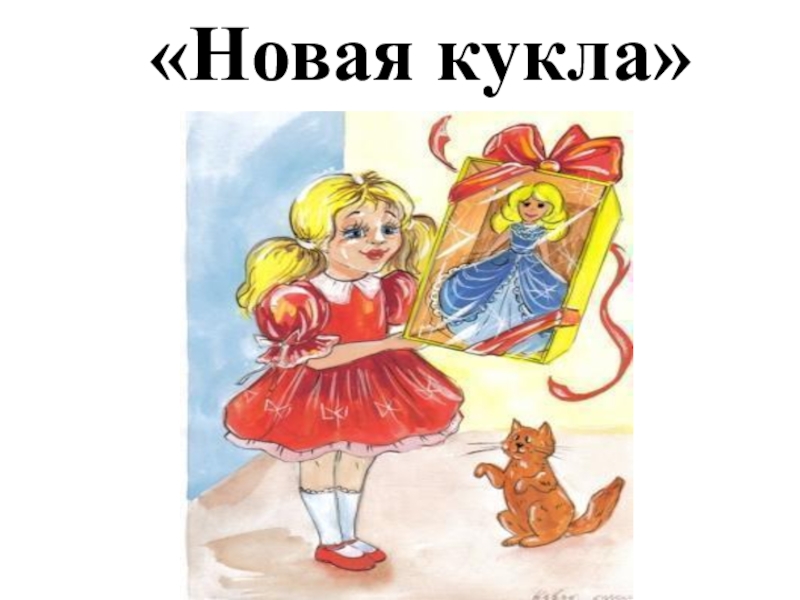                                         Музыка П.Чайковского                         https://ya.r  /video/preview/1037654297063625414 Рассказать  детям, что такое оркестр, какие инструменты в  него входят.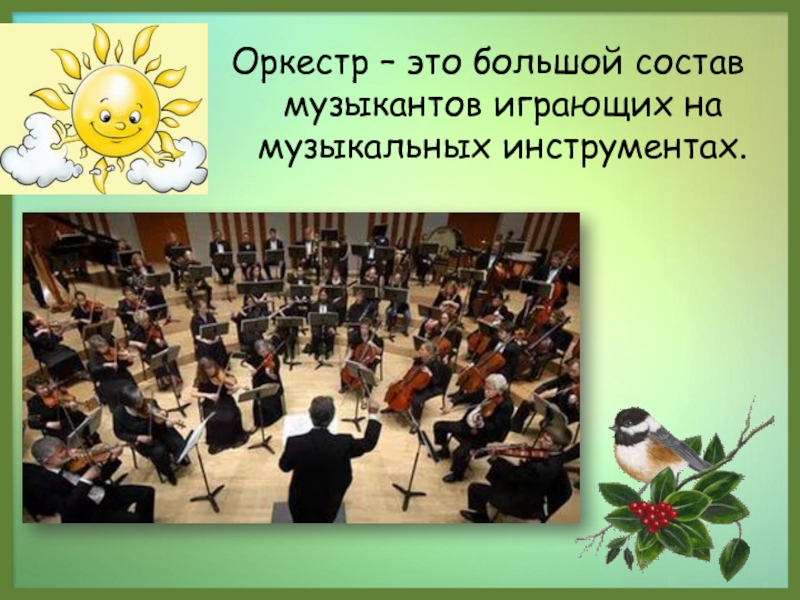 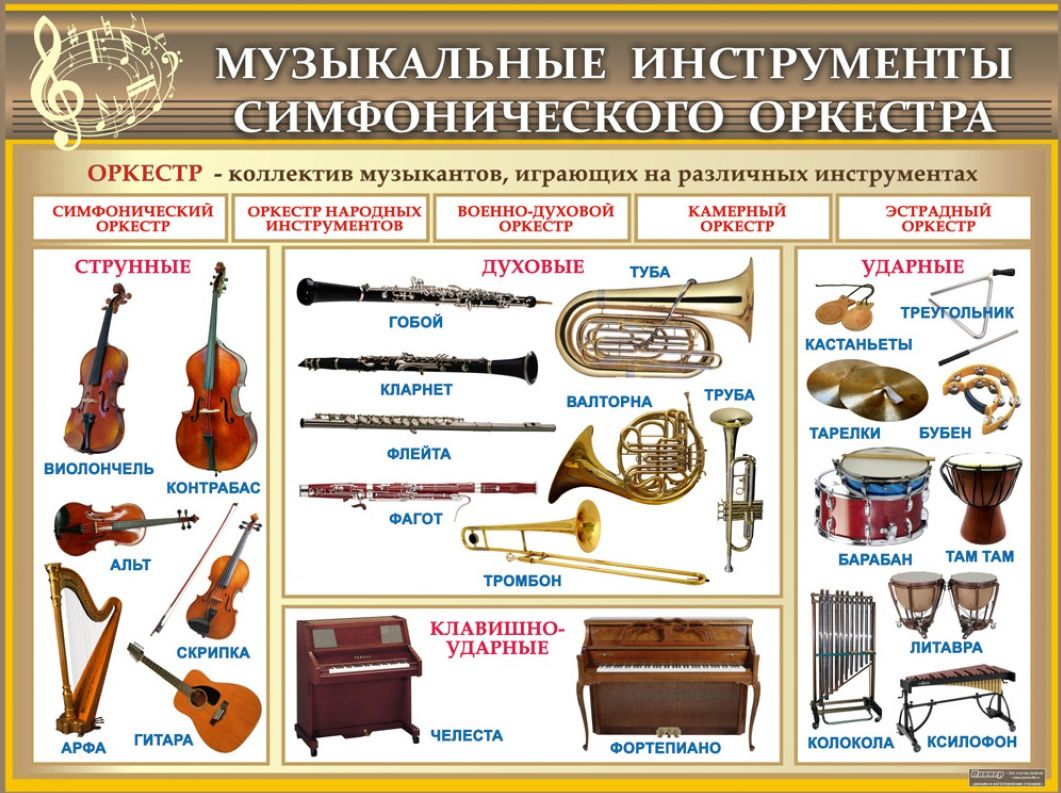 Предложить детям прослушать пьесу еще раз, и спросить какие  инструменты они услышали.Спасибо за внимание!